CHEXS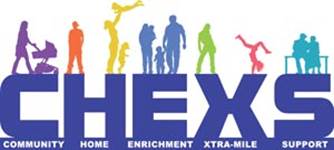 (Registered charity number 1153769)Supporting Families and the Local CommunityCHARITY OF THE YEAR SUBMISSION FORMThe following information will be treated in the strictest confidence.(Please complete this section in BLOCK CAPITALS)Name of company / Organisation:			_____________________________________Contact name, email contact					_____________________________________information & Job title:																		_____________________________________Start date for Charity of the year:				_____________________________________End date for Charity of the year: 				_____________________________________Reason for choosing CHEXS as 				_____________________________________your Charity of the year:										_____________________________________												_____________________________________												_____________________________________												_____________________________________Are you planning any media exposure 		YES___________			NO_____________for our partnership? (please tick)If yes, please tick:								Advocacy 		_________												Signposting	_________												Events			_________												Holding talks	_________What would your expectations of CHEXS be? (attending events etc)			_____________________________________												_____________________________________												_____________________________________												_____________________________________Do you intend to fundraise during this		_____________________________________time, if yes, what is the projected amountyou would like to raise?						_____________________________________*Disclaimer: In filling in this form, you agree to adhere to the answers that you have provided. In addition to this, by filling out this form, you agree for CHEXS to communicate via the means you have provided. DeclarationI declare that the information given in this form is complete and accurate. I understand these details will be held in confidence by the Company, for the purposes and within compliance with the General Data Protection Regulations.  I undertake to notify the Charity immediately of any changes to the above details.Name: 									Signed:								Date:  				__________